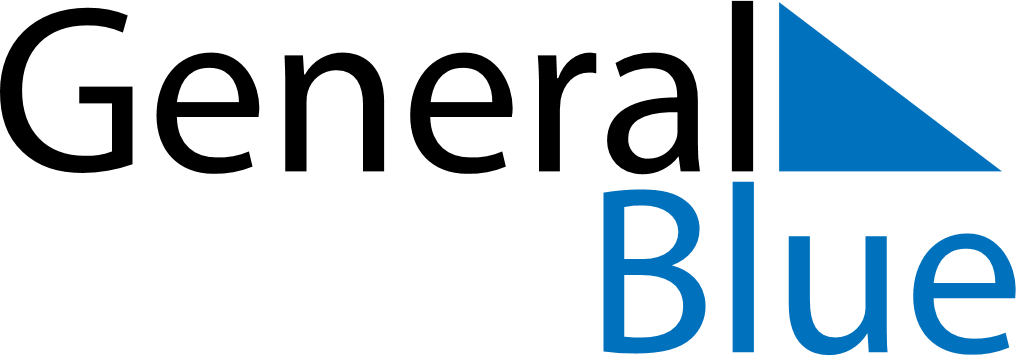 Weekly CalendarApril 25, 2021 - May 1, 2021Weekly CalendarApril 25, 2021 - May 1, 2021Weekly CalendarApril 25, 2021 - May 1, 2021Weekly CalendarApril 25, 2021 - May 1, 2021Weekly CalendarApril 25, 2021 - May 1, 2021Weekly CalendarApril 25, 2021 - May 1, 2021SUNDAYApr 25MONDAYApr 26MONDAYApr 26TUESDAYApr 27WEDNESDAYApr 28THURSDAYApr 29FRIDAYApr 30SATURDAYMay 01